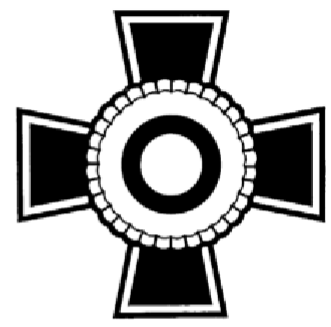 POHJOIS-KARJALAN RESERVILÄISPIIRI RY TOIMINTAKERTOMUS 20161. YLEISTÄ Vuosi 2016 oli Pohjois-Karjalan Reserviläispiiri ry:n 61. toimintakausi. Piiri on perustettu 20.11.1955 ja merkitty yhdistysrekisteriin 11.12.1959. Oman lipun piiri sai 30.8.1959. Toimintavuoden painopistealueet olivat: * tiedotus, edunvalvonta, reservin laajan ampumatoiminnan ylläpito Liperiläinen Ilpo Pohjola, Joensuun Reserviläisten jäsen, valittiin Reserviläisliiton puheenjohtajaksi 2017-2018 Lappeenrannassa järjestetyssä liittokokoustapahtumassa 19.11.2016.2. 	JÄSENTOIMINTA 2.1. 	Jäsenyhdistykset Piiriin kuuluu 18 jäsenyhdistystä, joista suurin on Joensuun Reserviläiset ry 224 jäsentä, toiseksi suurin Liperin Reserviläiset ry 132 ja kolmanneksi suurin Kontiolahden Reserviläiset ry 106 jäsentä. 2.2. 	Jäsenmäärät 	Yhdistys 	 	Perustettu  	2015 	2016 	 	Eno 	 	3.5.1959 	 	42 	39	Ilomantsi 	 	3.5.1956 	 	58 	53	 	Joensuu 	 	28.5.1954 	 	210 	224 	 	Juuka 	 	29.9.1957 	 	73 	74 	 	Kesälahti 	 	6.12.1958 	 	32 	34	 	Kiihtelysvaara 	20.10.1957  	5 	5 	 	Kitee 	 	22.2.1955 	 	65 	56	 	Kontiolahti 	 	26.4.1959 	 	96 	106	 	Lieksa 	 	27.2.1955 	 	76 	73	 	Liperi 	 	11.3.1959 	 	111 	132 	 	Nurmes 	 	2.10.1955 	 	72 	68	 	Outokumpu  	15.2.1955 	 	94 	89	 	Polvijärvi 	 	27.5.1960 	 	63 	64	 	Pyhäselkä 	 	18.6.1960 	 	72 	65 	 	Rääkkylä 	 	27.10.1957  	43 	40 	 	Tohmajärvi-Värtsilä 	15.2.1955 	 	68 	61 	 	Valtimo 	 	21.4.1960 	 	18 	16	 	Vieki 	 	14.9.1960 	 	28 	26 	 	 	 	YHTEENSÄ  	1226 	1224 Piirin jäsenmäärä on kehittynyt viime vuosina seuraavasti: 1204 	2010 1220	2016 12241209 	2011 1234 1200 	2012 1239 1225 	2013 1243 1247 	2014 1234 1253 	2015 1226 Kaikki jäsenet huomioiden piirissä oli 31.12.2016 yhteensä 1293 jäsentä, joista 21 oli vapaajäseniä.Vuoden 2004 aikana liitto muutti jäsenlaskentansa mallia, josta johtuu sen vuoden jäsenmäärässä väheneminen. 2.3. 	Piiriorganisaatio 2.3.1. 	Kunniapuheenjohtaja ja kunniajäsenet Piirin kunniapuheenjohtaja on Eero Jako Joensuusta ja piirin kunniajäseniä ovat Pentti Pulkkinen Nurmeksesta ja Seppo Varis Polvijärveltä. 2.3.2. 	Puheenjohtajisto Piirin puheenjohtajana toimi Terho Hirvonen Polvijärveltä, 1. varapuheenjohtajana Pertti Leinonen Pyhäselästä ja2. varapuheenjohtajana Marko Halonen Liperistä.2.3.3. 	Piirihallituksen jäsenet 	Eno 	 		Seppo Puranen  	Ilomantsi 	 		Markku Tahvanainen  	Joensuu 	 		Arto Nousiainen    	Juuka 	 		Harri Miettinen 	Kesälahti 	 		Ari Pennanen  	Kitee 	 		Mika Matikainen  	Kontiolahti 	 		Pekka Ratilainen  	Lieksa 	 		Marko Hakala  	Liperi 	 		Timo Mononen 	Nurmes 	 		Jukka Juntunen  	Outokumpu  		Pekka Martikainen 	Polvijärvi 	 		Lauri Tanskanen  	Pyhäselkä 	 		Pertti Leinonen  	Rääkkylä 	 		Mika Karttunen  	Tohmajärvi-Värtsilä 		Jussi Raerinne  	Valtimo 	 		Jorma Korhonen 	Vieki 	 		Ahti Kiiskinen 2.4. 	Piirien toimikunnat 2.4.1. 	Aliupseeriperinnetoimikunta Aliupseeriperinnetoimikunnan toiminta käynnistettiin uudelleen 27.4.2010. Toimikunnan alkuperäisinä (hyväksytty 	26.2.1998 Liperissä piirihallituksen kokouksessa) toimintaperiaatteina olivat: jäseniksi kutsutaan pitkäaikaisia aliupseerijäseniä toimikunta päättää itse toiminnastaan ja sen muodoista (perinteen keräys, näyttelyt, julkaisut jne.) toimikunta voi täydentää itseään toimikunta tiedottaa toiminnastaan sopivalla tavalla jäsenistölle tehtävänä on aliupseeriperinteen vaaliminen Nykyisen toimikunnan tarkoituksena on pitää edellä mainittujen periaatteiden lisäksi aliupseeriperinnettä yllä tuleville sukupolville esitelmien ja kirjallisen materiaalin muodossa. Toimikunta kokoontui yhden kerran 23.9.2016.Toimikunnan kokoonpano oli vuonna 2016 seuraava: Puheenjohtaja Hannu P. Martikainen ja sihteeri Ilkka Savolahti sekä jäsenet Timo Mononen, Pentti Pulkkinen, Pauli Turunen, Eero Jako, Seppo Varis, Tenho Ilvonen, Ilpo Pohjola, Aimo Issakainen ja Jorma Huttunen. Uudeksi puheenjohtajaksi on valittu Terho Hirvonen 1.1.2017 lukien.2.4.2. 	Piirihallituksen työvaliokunta Työvaliokuntaan kuuluivat Terho Hirvonen, Pertti Leinonen, Marko Halonen ja Erkki Räsänen ja Arto Mulari (1.8. saakka) ja Jouni Mattila 1.8.-31.12.2016. 2.4.3. 	Piirin palkitsemistoimikunta Palkitsemistoimikunnan puheenjohtaja toimi Hannu P. Martikainen ja sen jäseninä Terho Hirvonen, Timo Mononen, Jorma Huttunen ja Aimo Issakainen. Toimikunta käsitteli piirin ja yhdistysten palkitsemisesitykset. Uudeksi puheenjohtajaksi on valittu Terho Hirvonen 1.1.2017 lukien. Toimikunnan uudeksi jäseneksi tulee Pertti Leinonen. Samalla Aimo Issakainen jää pois toimikunnasta.2.4.4. 	Yhteistyötoimikunta (YT) Piirien yhteisessä YT-toimikunnassa työskentelivät molempien piirien työvaliokunnat. Puheenjohtajana toimi reserviupseeripiirin pj Jyrki Huusko. Toimikunta kokoontui viisi kertaa 9.3, 6.4., 9.8., 13.9. ja 20.12.2016.Yhteistoimintatoimikunta valmisteli vuoden aikana mm. uuden toiminnanjohtajan valinnan sekä käsitteli kulukorvausanomukset 20.12.2016.2.4.5.           Tulitoimikunta Reserviläispiirit tekivät vuonna 2015 päätöksen tuli- ja liiketoimikuntien eriyttämisestä omiksi toimikunnikseen. Tulitoimikunnan muodostaminen ja toiminta jäi reserviläispiirin vastuulle, kun taas liiketoimikunnasta vastaa reserviupseeripiiri. Joulukuussa 2015 pidettiin ensimmäinen uuden tulitoimikunnan kokous, jossa toimikunnan jäseniksi päätettiin kutsua reserviläispiirin yhdistysten ampumavastaavat tai muu yhdistyksen sopivaksi katsoma edustaja. Puheenjohtajana toimi Terho Hirvonen. Vuoteen 2016 mennessä tulitoimikunnan kokoonpanoksi oli muodostunut: puheenjohtaja Miika Sotikov (Liperin Reserviläiset), jäsenet: Jarkko Koukkunen (Rääkkylän Reserviläiset), Mikael Hartikainen (Joensuun Reserviläiset), Pekka Ratilainen (Kontiolahden Reserviläiset), Jari Partanen (Outokummun Reserviläiset), Mika Martelin (Juuan Reserviläiset), Arto Hietala (Polvijärven Res Au), Jouni Pöppönen (Juuan Reserviläiset), Ari Hevonkoski (Reserviläispiirin internet-vastaava). Tulitoimikunta on kokoontunut vuosittain vähintään kaksi kertaa neuvottelemaan piirien ampumatoiminnan järjestelyistä. Kokouksia on pidetty useamminkin, mikäli tilanne on sitä vaatinut. Tulitoimikunta on luonut vuoden 2017 alussa tiedotuskanavakseen internet-sivut osoitteessa tulitoimikunta.fi. Sivuja kehitetään siten, että niiden kautta piirien jäsenten on mahdollista saada mahdollisimman ajankohtaista tietoa piirien ampumatoiminnan järjestelyistä sekä tulitoimikunnan toiminnasta.2.4.6. 	Piirin ammunta- ja liikuntavastaavat Ammunta Pekka Ratilainen Kontiolahdelta. Liikunta Juhani Simonen Kontiolahdelta. 2.4.7. 	Nuorisotoimikunta Nuorisotoimikunta perustettiin piirihallituksen päätöksellä 2.5.2001. Toimikunta ei kokoontunut vuonna 2016.2.4.8	Karjalan Pojat – piirilehden toimituskunta Toimituskunnan kokoonpano oli seuraava: Reserviupseeripiiristä toimituskuntaan kuului puheenjohtaja Jyrki Huusko ja Harri Norismaa, Reserviläispiirin edustajina Terho Hirvonen ja Hannu P. Martikainen. Toimituskuntaan kuuluivat lisäksi piirilehden päätoimittaja Jukka Ignatius sekä nettilehden toimittaja Ari Hevonkoski. Maanpuolustuskoulutusyhdistyksen edustajana toimikuntaan kuului Savo-Karjalan maanpuolustuspiirin päällikkö Kimmo Salo ja aluetoimiston edustajana toimistosihteeri (oto tiedottaja) Marko Jalkanen. Toimituskunnan sihteerinä toimi Arto Mulari 1.8. saakka ja Jouni Mattila 1.8.-31.12.2016. 2.5. 	Taloudenhoito ja tilintarkastus Tilinpidon ja palkanlaskennan hoiti Kirjanpito Karttunen Outokummusta. Taloudenpidon hoiti toiminnanjohtaja Arto Mulari 1.1.-31.7. ja toiminnanjohtaja Jouni Mattila 1.8.-31.12.2016. Piirin rahastonhoitajana toimi Erkki Räsänen Outokummusta. Toiminnantarkastajina toimivat T&E Taloustiimi Oy:stä Teuvo Pursiainen HTM ja Erja Pursiainen.2.6. 	Toiminnanjohtaja Arto Mulari oli piirin toiminnanjohtaja 1.1.-31.7.2016 ja Jouni Mattila 1.8.-31.12.2016. Toiminnanjohtaja osallistui liittojen yhteisille toiminnanjohtajien neuvottelupäiville Helsingissä 19.3. ja Kuopiossa 24.-25.8. Toiminnanjohtajan vaihtuessa järjestettiin tiedotustilaisuus Korsulla 9.8.2016. Karjalainen kirjoitti asiasta hyvän artikkelin. Uusi toiminnanjohtaja aloitti yhdistyskierroksen syyskuussa ja jatkaa sitä keväällä 2017. Syksyn aikana hän vieraili ja piti esitelmät Joensuun, Kontiolahden, Tohmajärvi-Värtsilän ja Ilomantsin yhdistysten syyskokouksissa/vast. Lisäksi hän osallistui Lieksassa Timitran majalla Lieksan reserviläisjärjestöjen ja rajakillan järjestämään joulujuhlaan 9.12.2016.2.7. 	Piirin edustus liitossa ja muissa järjestöissä Hannu P. Martikainen kuului Reserviläisliiton liittohallitukseen. Näiden lisäksi hän kuului Reserviläisliiton veteraaniyhteistyöryhmään, taloussuunnittelutyöryhmään ja RES2020-strategiatyöryhmään. Karjalan Poikien Killan hallitukseen kuului piirin 1.varapuheenjohtaja Pertti Leinonen Veteraanivastuu ry:n keräyspäällikkönä toimi Ilkka Savolahti Joensuusta. Pohjois-Karjalan alueelliseen neuvottelukuntaan (VMPK) kuuluivat Hannu P. Martikainen varamiehenään Terho Hirvonen, neuvottelukuntaan kuului myös piirin toiminnanjohtaja. VAPEPA:n maakuntatoimikunnan jäsenenä oli toiminnanjohtaja.3. 	PIIRIN TOIMINTA 3.1. 	Kokoukset Piirin kevätkokous pidettiin Pohjois-Karjalan Reserviupseeripiirin kanssa Outokummussa Teollisuuskylän auditoriossa 30.3. Piirien syyskokoukset pidettiin myös yhteisenä tapahtumana Itä-Suomen aluehallintoviraston tiloissa Joensuussa 26.10. 3.2. 	Piirihallituksen kokoukset Piirihallitus kokoontui kolme kertaa: 28.1.2016  	Liperi 15.3.2016  	Joensuu	 10.9.2016  	Joensuu 3.3. 	Koulutus 3.3.1. 	Varusmiesten koulutus Piiri koulutti Pohjois-Karjalan rajavartioston Rajajääkärikomppaniassa palvelleita ryhmänjohtajiksi koulutettuja sekä miehistöön kuuluvia Onttolassa 15.6. ja 14.12. Tilaisuuksissa esiteltiin reserviläistoimintaa, painotettiin siviili- ja sotilasjohtamisen samankaltaisuutta ja esiteltiin veteraanien työtä nykypolvelle. Tilaisuus on samalla myös uusien jäsenien rekrytointitilaisuus. Kouluttajina edellä mainituissa tilaisuuksissa toimivat Pertti Leinonen (15.6.) ja Marko Halonen sekä toiminnanjohtaja Jouni Mattila (14.12.).P-KR:n AUK:n päättäjäisissä 15.6. ja 14.12. palkittiin kurssien priimukset. P-KR:n kotiuttamistilaisuuksissa 16.6. ja 15.12. palkittiin piirin pronssisilla ansiomitalilla palveluksessa menestyneitä aliupseereita.3.3.2. 	Jäsenistön koulutus Piirin jäsenistöä on osallistunut MPK:n kursseille sekä kouluttajina että kurssilaisina.3.4. 	Hengellinen toiminta Piirin hengellinen toiminta painottuu Joulutulet -tapahtumaan. Tilaisuus järjestettiin yhdeksässä (9) paikassa (Tohmajärvi, Kontiolahti, Eno, Joensuu, Liperi, Kitee, Nurmes, Outokumpu ja Valtimo) 9.–15.12.2016 välisenä aikana. Joulutulet ovat vakiinnuttaneet paikkansa monella paikkakunnalla myös suuren yleisön keskuudessa. Piiri tiedotti asiasta ilmoituksella Sanomalehti Karjalaisen, Karjalan Heilin ja muiden paikallislehtien Menot/Tapahtumat palstalla. 3.5. 	Tiedotus 3.5.1. 	Pohjois-Karjalan Maanpuolustuksen Tuki PKMT ry Piirilehti Karjalan Pojat Karjalan Pojat piirilehti täytti 60 vuotta. Se ilmestyi kolme kertaa, kaksi kertaa paperi- ja kerran nettiversiona. Lehdet painettiin 16-sivuisina. Lehden talous jatkoi entisellä rahoitusmallilla eli taka-/keskisivun vuosimainoksilla ja yhdistysten hankkimilla kertamainoksilla. Vuoden 2014 mainosprovisiot, yhteensä 2738 euroa, maksettiin yhdistyksille vasta huhtikuussa 2016. Pääosa mainoksia vuosina 2015-2016 hankkineista yhdistyksistä saivat keräämästään ja maksetusta mainosmateriaalista 40 % myyntipalkkion, yhteensä 1504 euroa, joulukuussa 2016. Nurmeksen Reservinaliupseerit ry:n joulukuun numeroon keräämien mainosten provisioita ei ehditty maksaa vuoden 2016 aikana, koska kaikki mainostajat eivät olleet maksaneet laskua piirin tilille. Maksu yhdistykselle tapahtuu maaliskuussa 2017. Myös Liperin Reserviläiset ry:lle provisio sovittiin maksettavan maaliskuussa 2017.Lehden kuluihin on lisäksi peritty 3,50 € lehtimaksua kultakin maksaneelta jäseneltä. Rahoitusmalli on toimiva ja oikeudenmukainen. Kukaan ei saa lehteä ilmaiseksi, kuten aiemmin oli mahdollista. Mainosten myynnistä kertyvä provisio on huomattu ja mainoksia on kertynyt tyydyttävästi. Lehden päätoimittajana on Jukka Ignatius Tohmajärveltä.3.5.2. 	Piirien yhteiset kotisivut (www.pkreservi.fi) Piirien sivuston ja nettilehden ylläpitäjänä toimi Ari Hevonkoski Kontiolahdelta. Kotisivujen sisältönä olivat kertomusvuonna lehden lisäksi mm. yhteystiedot, toimintakalenteri, kilpailujen tulokset ja viimeisin hyväksytty toimintakertomus. 3.6.3. 	Muu tiedotus Piirin tiedottaminen on hoidettu sähköpostin välityksellä. Maanpuolustusrekisterin käyttöä on pyritty lisäämään käyttämällä sitä postien välittämiseen piiristä yhdistysten puheenjohtajille tai piiristä koko jäsenistölle lähetettävissä sähköposteissa. Rekisterin toimintojen korjaaminen mahdollistaa tulevaisuudessa laajemmankin käytön tiedotuskanavana. Myös kokouskutsut on lähetetty tässä muodossa jonka vuoksi onkin tiedonkulun varmistamiseksi tärkeää että yhdistykset pitävät Maanpuolustusrekisterin sähköpostiosoitteistot ajan tasalla. Menettely nopeuttaa tiedonkulkua ja alentaa postituskustannuksia. Sanomalehti Karjalainen julkaisi erittäin positiivisen artikkelin Pohjois-Karjalan reserviläistoiminnasta 25.10.2016. Karjalaisen kanssa on sovittu, että sopivia juttuaiheita lähetetään tulevaisuudessa ensisijaisesti Anna Sievälälle ja Pekka Puustiselle. Loppuvuodesta käytiin keskusteluja Karjalaisen toimituksen kanssa Reserviläisliitteen (Karjalan Pojat lehden) julkaisemiseksi Karjalaisen jakelussa 6.12.2017. Asiasta sovitaan yksityiskohtaisemmin keväällä 2017.3.6.4	Muu toimintaPiiri ja yhdistykset käyttivät muutamia kertoja korvauksetta Pohjois-Karjalan aluetoimiston hallinnassa olevaa, Karjalaisen Kulttuurin Edistämissäätiön omistamaa, Olli Tiaisen majaa erilaisiin kokouksiinsa ja muihin tilaisuuksiin. Piirit järjestivät majan alueen kevät- ja syystalkoot sopimuksen mukaisesti.Työterveydenhuollon sopimus Joensuun Työterveys kanssa uusittiin syyskuussa.4. 	PALKITSEMISET JA HUOMIONOSOITUKSET    Puolustusvoimain lippujuhlan päivän 4.6. (2.6.) ja Itsenäisyyspäivän 6.12. (5.12.) ylennys- ja palkitsemistilaisuus pidettiin yhteistoiminnassa Pohjois-Karjalan aluetoimiston kanssa Ortodoksisessa Kulttuurikeskus Eliaksessa Joensuussa. 4.1. 	Reserviläisliitto – Reservin Aliupseerien liitto ry Pohjois-Karjalaan myönnettiin kertomusvuonna seuraavat palkitsemiset: Reserviläisliiton erikoisansiomitali, numeroituMononen Timo, vääpeli, Liperi, numero 120Eskelinen Ari, kapteeni, Joensuu, numero 154Reserviläisliiton ansioristiIssakainen Aimo, ylivääpeli, JuukaReserviläisliiton Kultainen ansiomitali RES Kam Tanskanen Lauri Ilmari, vääpeli, PolvijärviHalonen Pertti Mikael, rajavartija evp, ylikersantti, JuukaReserviläisliiton Hopeinen ansiomitali RES Ham Miettinen Raimo Harri, alikersantti, JuukaSimonen Teuvo Juhani, ylikersantti, KontiolahtiRatilainen Pekka Olavi, alikersantti, KontiolahtiKurki Armas Johan, ylikersantti, LieksaReserviläisliiton Pronssinen ansiomitali RES PamTikkanen Anna Maria Onerva, alikersantti, KontiolahtiSarkkinen Ahti, alikersantti, Lieksa4.2. 	Pohjois-Karjalan Reserviläispiiri ry:n ansiomitalit Piirin kultainen ansiomitali Eskelinen Pertti, kersantti, LieksaKuikka Keijo, alikersantti, OutokumpuLampinen Olli, eversti, KontiolahtiPiirin hopeinen ansiomitali Nuutinen Tarmo Ensio, vääpeli, UimaharjuTiainen Ilkka, opistoupseeri, SärkisalmiPäivinen Timo Veikko, kapteeni, Kitee (Kiteen RU)Makkonen Timo, kapteeni, Joensuu (JNS RU)Huusko Jyrki, kapteeni, Joensuu (JNS RU)Piirin pronssinen ansiomitali Pitko Anni Eveliina, kersantti, JoensuuLappalainen Vilho, alikersantti, KinahmoHannula Tomi, kersantti, Kontiolahti (Lehmo)Kettunen Jarno Lassi-Petteri, JoensuuKoskinen Jarno Kristian, kersantti, JoensuuHeikkinen Tuomo Veikko Juhani, jääkäri, LehtoiNousiainen Arto Juhani, ylikersantti, JoensuuPitkänen Simo Josef, jääkäri, JoensuuKarjalan Poikien Kilta ry nimesi Kontiolahden Reserviläisten jäsenen sotaveteraani Olavi Lösösen (90 v) killan kunniajääkäriksi Itsenäisyyspäivänä 6.12.2016. KPK:n puheenjohtaja Jari Aho luovutti kunniakirja uudelle kunniajääkärille Kontiolahden Joulutulet tapahtumassa 12.12.2016.Kultakeskukselta hankittiin marraskuussa uusia ansiomitaleita yhteensä 720,95 eurolla.4.3. 	Vuoden reserviläinenVuoden 2016 reserviläiseksi valittiin Marko Halonen Liperin Reserviläiset ry.4.4.   	Vuoden tiedottaja Vuoden tiedottajaksi valittiin sotakamreeri Olavi Lautamäki Kiteen Reserviläiset ry. 4.5. 	Vuoden 2016 liikkuva reserviläinen Jorma Huttusen lahjoittama ”LIIKKUVA RESERVILÄINEN”-palkinto jaettiin ensimmäisen kerran 2010. Vuoden 2016 liikkuvaksi reserviläiseksi valittiin Pia Hämäläinen Joensuun Reserviläiset ry. 4.6.        	Vuoden yhdistys Vuoden 2016 yhdistykseksi valittiin Liperin Reserviläiset ry.4.7.	Vuoden kenttäkelpoisin yhdistys ReservipiireissäVuoden kenttäkelpoisin yhdistys oli Joensuun Reserviläiset ry.4.8.	Vuoden jäsenhankkija Pekka Ratilainen Kontiolahden Reserviläiset ry.5. 	RESERVILÄISLIIKUNTA JA – KILPAILUTOIMINTA Piirin tavoitteena on ylläpitää ja kehittää jäsenistön kenttäkelpoisuutta kannustamalla heitä säännölliseen liikuntaharrastukseen. Keskeisiä reserviläisliikunnan muotoja ovat perusliikunnan (kävely, juoksu, hiihto, suunnistus) lisäksi monipuoliset ammunnat, maastotoiminta, maantiemarssit, sotilasmoniottelut. Lisäksi jäsenistöä kannustetaan ottamaan osaa sekä piirin omiin että liiton kilpailuihin. Piirin alueella järjestettiin vuoden 2016 aikana runsaasti erilaisia liikunta- ja kilpailutapahtumia. Liikunta- ja kilpailutoiminnan tehostamiseksi toimivat Tuli- ja Liike toimikunnat. Tulitoimikunnan puheenjohtajana oli Reserviläispiirin puheenjohtaja Terho Hirvonen ja Liike-toimikunnan puheenjohtajana upseeripiirin puheenjohtaja Jyrki Huusko. Piirin oma kilpailutoiminta on myös vilkasta. Mestaruuksia ratkottiin seuraavissa lajeissa: Piirin ilma-asekilpailut  	 	 	Kontiolahti PA1 ja PA2 Kivääri palvelusammunnat  	Onttola 	PA3 ja PA4 Pistooli palvelusammunnat  	OutokumpuPerinnepistooli 	 	 	Outokumpu Piirin SRA-mestaruuskilpailut 	 	OutokumpuPerinnekivääri   			Rääkkylä  Piirin urheilijat ovat osallistuneet myös Reserviläisliiton kilpailuihin. Lajeina ovat olleet erilaiset ampumalajit, ampumajuoksu ja -hiihto. Palvelusase SM Lahti 16.7.2016Kokonaistulokset 3. Jorma Nuutinen tulos 454PA3 henkilökohtainen1. Jorma Nuutinen tulos 100PA3 joukkue3. Jorma Nuutinen, Jukka Varis, Mika Martelin tulos 292PA4 joukkue2. Jorma Nuutinen, Jukka Varis, Mika Martelin tulos 266Kouvolan (Utin) Tyrrissä 19.-21.8. järjestetyissä Reserviläisten ampumamestaruuskilpailuissa menestys oli erittäin hyvä. Tuloksena oli kymmenen sm-mitalia.Pistooli pika-ammunta 3×20 lsSarja H 75, 1. Varis Jyrki 518Sarja D, 1. Björnholm, Sari 574 pistooli 30+30 lsSarja D, 1. Björnholm Sari 567Kenttäammunta 10+10 lsSarja H75, 1. Varis, Jyrki 135Itselataava kenttä 10+10 lsSarja H, 1. Varis, Jukka 180Pienoiskivääri 50 m 3×20 lsSarja H75, 2. Manner Reino, 500Sarja D, 1. Määttänen, Laura 514Vakiokivääri H60 2. Kalle LeskinenD, 2. Laura MäättänenH, 2. Laura MäättänenPerinnease SM-kilpailut 2016Perinnepistooli 50m 30 ls, sarja H: Mika Martelin, 1. sija, 281 p (uusi Suomen ennätys)Pystykorvan SM-kilpailut 2016Perinnekivääri 300m 30 ls, sarja D: Niina Strömberg, 2. sija, 145 pSRA valtakunnallisessa tst cupissa 3. Sija. Miika SotikovPohjois-Karjalan Reservipiireistä koottu joukkue voitti reserviläisten sarjan puolustusvoimien järjestämässä Oltermannin hiihdossa Pohjois-Karjalassa 2.-3.3.2016. Pohjois-Karjalan aluetoimiston järjestämään perinteiseen reserviläisten rynnäkkökiväärikilpailuun osallistui piireistä yhteensä noin 70 kilpailijaa. Joensuun Reserviläiset voitti kilpailun viidennen kerran peräkkäin.Aluetoimisto järjesti Reserviläisurheilukauden päättäjäiset Eliaksessa Joensuussa 1.11.2016. Siellä palkittiin edellä mainitun rk-kilpailun parhaat, kenttäkelpoisin yhdistys (Joensuun Reserviläiset ry) ja muutamia muita hyvin menestyneitä reserviläisiä.RESUL:n Paloaukean Talvijotos järjestettiin Liperissä Pohjois-Karjalassa 5-6.3.2016. Sen suunnittelusta ja toteuttamisesta vastasivat Liperin Reserviupseerit ry ja Liperin Reserviläiset ry. Liitteenä 1 on jotosjohtaja Jussi Hirvosen (Liperin Reserviupseerit ry) laatima Jotoskertomus.MPK:n Kiteellä järjestämälle marssikurssille 5.6.2016 osallistui runsas joukko piirimme reserviläisiä. Tapahtuma oli osanottajamäärältään suurin marssitapahtuma Pohjois-Karjalassa vuonna 2016.Piirin kilpailuissa tarvittavat palkintomitalit tilattiin lokakuussa. Turun Merkki- ja Mitali Oy toimittaa ne Jouni Mattilalle tammikuussa.6. 	YHTEISTOIMINTA  YT – toiminta veljesjärjestön, Pohjois-Karjalan Reserviupseeripiirin kanssa on toiminut saumattomasti. YT – kokoukset ja piirihallitusten kokoukset on pidetty samoissa kokoustiloissa – kuitenkin erilliset kokoukset niiden alkuja lukuun ottamatta. Näissä kokouksissa on valmisteltu mm. yhteinen toimintasuunnitelma, jota on myös toteutettu yhteisvoimin. Pohjois-Karjalan aluetoimisto, Pohjois-Karjalan rajavartiosto ja Maanpuolustuskoulutusyhdistyksen Savo-Karjalan piiri ovat tukeneet merkittävästi piirien ja yhdistysten toimintaa. Karjalan Poikien Kilta ry jäsenjärjestöineen on tukenut monin eri tavoin piirin työskentelyä vapaaehtoisen maanpuolustuksen hyväksi. Lokakuussa päätettiin liittyä piirinä jäseneksi Kontiorannan ampumaratahanketta varten vuoden 2017 alussa perustettavaan yhdistykseen. Alkuvaiheessa hankkeen vetovastuu on Kontiolahden Urheilijoilla ja Kontiolahden kunnalla.Pohjois-Karjalan ja Pohjois-Savon piirien välillä päätettiin laajentaa ja syventää yhteistoimintaa Kuopiossa 8.11.2016 käydyissä neuvotteluissa. Kokoukseen osallistuivat Jussi-Pekka Hirvonen (RU), Pertti Leinonen (RES), Marko Halonen (RES) ja Hannu P. Martikainen (RES). Yhteistoiminta koskee ainakin johtamiskoulutusta, ammuntaa, kenttäkelpoisuutta, viestintää ja rekrytointia sekä veteraanityötä.Syyskokouksen jälkeen tulevan kauden puheenjohtajisto tapasi Pohjois-Karjalan rajavartioston komentajan eversti Vesa Blomqvistin, apulaiskomentajan evl Marko Turusen ja kapteeni Janne Natrin Onttolassa 28.11. Heidän kanssa sovittiin vuoden 2017 yhteistoiminnasta. Piirien esittämään mahdollisuuteen, että reserviläiset voisivat käyttää Onttolan ampumaratoja muutaman kerran kuukaudessa, he eivät kuitenkaan suostuneet, vedoten tiukkaan ympäristölupaan. Pohjois-Karjalan aluetoimiston päällikkö eversti Asko Valta, alueupseeri majuri Markku Väätänen ja MPK:n piiripäällikkö Kimmo Salo tavataan yhteistoiminnan merkeissä 10.1.2017 sekä kaikkien Pohjois-Karjalan Sotaveteraanijärjestöjen edustajat helmikuun aikana. Aluetoimiston järjestämiin Intti tutuksi -tapahtumiin Pohjois-Karjalan yläkouluissa ja lukioissa osallistuttiin vain MPK:n kautta, ei reserviläisyhdistyksinä. Reserviupseeripiirin puheenjohtaja Jyrki Huuskon tuella tavoitettiin maakunnan yläkoulujen ja lukioiden rehtorit tapahtumien ja osallistumisen tukemiseksi. Tulevana vuonna osallistutaan mahdollisuuksien mukaan kaikkiin viiteen tilaisuuteen.Muutamat yhdistykset osallistuivat Sankarihautausmaiden ja muistomerkkien huoltotöihin, pääsääntöisesti Kaatuneitten muistopäivän viikolla.Eri paikkakunnilla osallistuttiin Kansallisen veteraanipäivän tilaisuuksiin ja useisiin seppeleenlaskutilaisuuksiin. Veteraanijärjestöjen perinneaikakauden valmisteluja tuettiin niiden pyytämällä tavalla. Kunniavartiotehtäviä hoidettiin useissa seppeleenlaskutilaisuuksissa. Jouluaaton kunniavartiot oli jälleen perinteinen osa reserviläisyhdistysten toimintaa.7. 	TALOUS Piirin jäsenmaksu on ollut 14,50 € /jäsen. Jäsenmaksu sisältää lehtimaksun 3,50 €. jäsenmaksuja kertyi 17,414,50 €. Reserviläisliitto maksoi piirille tukea 5398,00 € kertomusvuoden aikana. Uusista jäsenistä v 2016 liitto maksoi piirin tilille tammikuussa 2017 yht 1500 euroa. Reserviläisliitto tuki toiminnanjohtajan uuden tietokoneen ja monitoimitulostimen hankintaa 498 eurolla.Lehtimaksu PKMT ry:lle maksettiin kahdessa erässä 30.3. ja 10.11.2016. Lehtimaksu oli yhteensä 4161,50 € (1186 jäsentä).Kilpailuihin (sm, pm) osallistuneille reserviläisille (11 henk) ja yhdelle yhdistykselle maksettiin 50% haetuista kulukorvauksista (osallistumismaksuista) joulukuussa. Se oli yhteensä 860,00 euroa. Yhdistykset maksoivat vuosien 2015-2016 mitalimaksut piirille lokakuussa.8. 	YHDISTELMÄ Piirihallitus kiittää niitä kaikkia tahoja, jotka ovat osallistuneet veteraanityöhön. Yhdistykset sekä jäsenemme ovat keränneet varoja niin Veteraanikeräyksen kuin Sotainvalidien syyskeräyksen puitteissa. Piirien keräyspäällikkönä on toiminut Ilkka Savolahti Joensuusta ja tehnyt ansiokasta ja arvokasta työtä Veteraanikeräyksen parissa. Piirihallitus kiittää kaikesta tuesta yrityksiä, yhteisöjä ja henkilöitä, jotka ovat edistäneet piirin ja sen yhdistysten vapaaehtoista maanpuolustustyötä kuluneena vuotena. Piirin puheenjohtaja 	 	 	 	Terho Hirvonen Toiminnanjohtaja 	 	 	 Jouni Mattila 